มหาวิทยาลัยเทคโนโลยีราชมงคลพระนคร
แบบเสนอขอโครงการงบรายจ่ายอื่น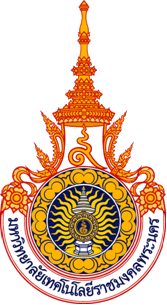 หน่วยงาน...................................................................................ชื่อโครงการ ....................................................................................................................................................2. แหล่งงบประมาณ3. แผนงาน	3.1 แผนงานพื้นฐาน 4. ลักษณะโครงการ5. ความสอดคล้องกับประเด็นยุทธศาสตร์  ยุทธศาสตร์ที่ 1 พัฒนาการจัดการศึกษาให้มีคุณภาพมาตรฐานสากล  ยุทธศาสตร์ที่ 2 เพิ่มประสิทธิภาพและประสิทธิผลของงานวิจัยและพัฒนา ยุทธศาสตร์ที่ 3 พัฒนาการบริการวิชาการและพัฒนาอาชีพอย่างมีคุณภาพ ยุทธศาสตร์ที่ 4 พัฒนาการทำนุบำรุงศิลปวัฒนธรรมและรักษาสิ่งแวดล้อมอย่างยั่งยืน ยุทธศาสตร์ที่ 5 พัฒนาประสิทธิภาพการบริหารจัดการองค์กรด้วยหลักธรรมาภิบาลอย่างมีคุณภาพ6. ความสอดคล้องกับเป้าประสงค์.................................................................................................................................................................................. 
    ..................................................................................................................................................................................7. ความสอดคล้องกับกลยุทธ์.................................................................................................................................................................................. 
    ..................................................................................................................................................................................
8. หลักการและเหตุผล- ระบุความสำคัญ ความจำเป็นและเหตุผลในการพัฒนาโครงการใหม่- ระบุ Problem Based/Project Based/Area Based/การทบทวนข้อมูล (Literature review) /Base line /การทบทวนความก้าวหน้าและความทันสมัยของเทคโนโลยี และเสนอแนวความคิดหรือแนวทางการพัฒนาสิ่งใหม่ ตัวอย่างเช่น องค์ความรู้ใหม่ การพัฒนาเทคโนโลยี นวัตกรรม(Product, Service, Process and Managements) หรือความจำเป็นที่สำคัญๆ เป็นต้น- ระบุประเด็นสำคัญจะมีผลลัพธ์เป็นอย่างไร นำผลลัพธ์ไปสร้างสรรค์อะไรหรือให้ประโยชน์อะไร9. วัตถุประสงค์    - ต้องมีความสอดคล้องกับชื่อโครงการ หลักการและเหตุผล มิติ  Balanced Scorecard และ ดัชนีชี้วัด เป็นต้น10.  การบูรณาการองค์ความรู้ระหว่างสาขาวิชา- บูรณาการกับคณะวิชา/หน่วยงาน ระบุ.......................................................................................................- บูรณาการกับสาขาวิชา ระบุ ......................................................................................................................- องค์ความรู้ที่ต้องการบูรณาการข้ามศาสตร์ (ถ้ามี) ได้แก่ ...........................................................................11. กลุ่มเป้าหมาย12. สถานที่จัดโครงการ    .................................................................................................................................................................................. 13. ระยะเวลาดำเนินโครงการ    ..................................................................................................................................................................................14. การดำเนินโครงการ 15. แผนการเบิกจ่ายงบประมาณ (โปรดแนบแผนปฏิบัติราชการประจำปีหน้าที่ปรากฏชื่อโครงการด้วยเพื่อประกอบการอนุมัติดำเนินโครงการ)16. รายละเอียดงบประมาณที่ใช้ในการจัดโครงการ  ส่วนที่ 1		1. ค่าตอบแทน          	รวม ................. บาท	.......................................................	     .................	.......................................................	     .................	.......................................................                                         .................       2. ค่าใช้สอย         	รวม ................. บาท	.......................................................	     .................	.......................................................	     .................	.......................................................                                         .................3. ค่าวัสดุ           	รวม ................ บาท	.......................................................	     .................	.......................................................	     .................	.......................................................                                         .................		                        รวมงบประมาณทั้งสิ้น ................................................ บาทหมายเหตุ ขอถัวจ่ายค่าใช้จ่ายทุกรายการ โดยเบิกจ่ายจริงตามหลักเกณฑ์ที่กำหนด ไม่เกินงบประมาณ
  ที่ได้รับอนุมัติ ส่วนที่ 2 งบประมาณที่ใช้ในการติดตามผลการนำไปใช้ประโยชน์ของผู้รับบริการหลังจากการรับบริการไปแล้ว  (ถ้ามีให้แสดงรายละเอียดงบประมาณที่ใช้ในการติดตามผลฯ และต้องเบิกจ่ายภายใน ปีงบประมาณนั้นๆ) 17. ผลที่คาดว่าจะได้รับ (ต้องสอดคล้องกับวัตถุประสงค์โครงการ)	17.1 ผลลัพธ์บั้นปลายของโครงการ (Ultimate Outcome)................................................................................................................................................................................................................................................................................................................................................................................	17.2 ผลลัพธ์ (Outcome) ................................................................................................................................................................................................................................................................................................................................................................................17.3 ผลผลิตของโครงการ (Output) ................................................................................................................................................................................................................................................................................................................................................................................18. การประเมินผลโครงการ (ระบุผลการดำเนินโครงการ ตอบสนองดัชนีชี้วัดและค่าเป้าหมายข้อใด) 18.1 สอดคล้องกับดัชนีชี้วัดความสำเร็จตามแผนยุทธศาสตร์การพัฒนามหาวิทยาลัยเทคโนโลยี   ราชมงคลพระนคร ระยะ 15 ปี (พ.ศ.2560 - 2574) ...............................................................................................................................................................................................................................................................................................................................................................................................................................................................................................................18.2 สอดคล้องกับดัชนีชี้วัดความสำเร็จตามแผนพัฒนามหาวิทยาลัยเทคโนโลยีราชมงคลพระนคร
          ฉบับที่ 12 (พ.ศ.2560 - 2564) ...............................................................................................................................................................................................................................................................................................................................................................................................................................................................................................................18.3 สอดคล้องกับดัชนีชี้วัดความสำเร็จของโครงการ ...............................................................................................................................................................................................................................................................................................................................................................................................................................................................................................................18.4 ผลผลิต:ผลงานการให้บริการวิชาการให้ดำเนินการตามดัชนีชี้วัดความสำเร็จตามยุทธศาสตร์         การจัดสรรงบประมาณรายจ่าย ประจำปีงบประมาณ พ.ศ...............ดังนี้   18.5 ผลผลิต:ผลงานทำนุบำรุงศิลปวัฒนธรรมให้ดำเนินการตามดัชนีชี้วัดความสำเร็จตามยุทธศาสตร์การจัดสรรงบประมาณรายจ่ายประจำปีงบประมาณ พ.ศ. ..................... ดังนี้หมายเหตุ โปรดส่งรายงานผลฉบับสมบูรณ์ภายใน 30 วัน นับจากวันที่ดำเนินโครงการแล้วเสร็จ19. ข้อมูลผู้ประสานงานโครงการชื่อ – สกุล.............................................................................................ตำแหน่ง..........................................................เบอร์โทรศัพท์ที่ทำงาน...........................................................โทรศัพท์มือถือ...............................................................E-mail address………………………………………………………………………………………………………………………………………….	ลงชื่อ ............................................................ ผู้เสนอโครงการ	(...........................................................) 	 	          วันที่.........................................	ลงชื่อ ............................................................ หัวหน้าหน่วยงาน	 (.........................................................)	               วันที่.........................................     งบประมาณรายจ่ายประจำปีงบประมาณ พ.ศ. ................	     งบประมาณรายได้ประจำปีงบประมาณ พ.ศ. ..................     งบประมาณอื่นๆ.....................................................................................           ผลผลิต ผู้สำเร็จการศึกษาด้านสังคมศาสตร์	           ผลผลิต ผลงานบริการวิชาการ           ผลผลิต ผู้สำเร็จการศึกษาด้านวิทยาศาสตร์และเทคโนโลยี           ผลผลิต ผลงานทำนุบำรุงศิลปวัฒนธรรม    3.2 แผนงานบูรณาการ          …………………….......................................................................................................    3.3 แผนงานยุทธศาสตร์          …………………….......................................................................................................     การอบรม (การบรรยาย/การฝึกปฏิบัติ)	     การประชุม/การสัมมนาทางวิชาการหรือ   
          เชิงปฏิบัติการ     การดูงาน การฝึกศึกษา     การจัดงาน การจัดนิทรรศการ  การวิเคราะห์ การทดสอบ การตรวจสอบ การฝึกอบรมเพื่อถ่ายทอดความรู้เทคโนโลยี การให้บริการข้อมูล การเผยแพร่ความรู้ผ่านสื่อต่าง ๆ อื่น ๆกลุ่มเป้าหมายจำนวน
คน 11.1 บุคลากรกลุ่มเป้าหมาย ได้แก่     1 .....................................................................................     2 .....................................................................................     3 .....................................................................................     4 .....................................................................................	 11.2 บุคลากรร่วมโครงการ
       - วิทยากร
       - คณะกรรมการดำเนินโครงการ
       - พนักงานขับรถ                                                                        รวมทั้งสิ้น................
..…………....…………....…………....…………....…………....…………....…………....…………....…………..
กิจกรรมพ.ศ. 2563พ.ศ. 2563พ.ศ. 2563พ.ศ. 2564พ.ศ. 2564พ.ศ. 2564พ.ศ. 2564พ.ศ. 2564พ.ศ. 2564พ.ศ. 2564พ.ศ. 2564พ.ศ. 2564
กิจกรรมไตรมาส 1ไตรมาส 1ไตรมาส 1 ไตรมาส 2 ไตรมาส 2 ไตรมาส 2ไตรมาส 3ไตรมาส 3ไตรมาส 3ไตรมาส 4ไตรมาส 4ไตรมาส 4
กิจกรรมต.ค.พ.ย.ธ.ค.ม.ค.ก.พ.มี.ค.เม.ษ.พ.ค.มิ.ย.ก.ค.ส.ค.ก.ย.1. การวางแผนปฏิบัติงาน - …………………………………………………- …………………………………………………2. การดำเนินงาน - …………………………………………………- ..………………………………………………3. การติดตามและการประเมินผล - ………………………………………………- ……………………………...………………แผนการเบิกจ่ายงบประมาณต.ค.พ.ย.ธ.ค.ม.ค.ก.พ.มี.ค.เม.ษ.พ.ค.มิ.ย.ก.ค.ส.ค.ก.ย.แผนการเบิกจ่ายงบประมาณดัชนีชี้วัดดัชนีชี้วัดค่าเป้าหมายค่าเป้าหมายดัชนีชี้วัดดัชนีชี้วัดหน่วยนับจำนวนผลลัพธ์1. ผู้เข้ารับบริการนำความรู้ไปใช้ประโยชน์ร้อยละ86ผลลัพธ์2. ความพึงพอใจของผู้รับบริการวิชาการและวิชาชีพต่อประโยชน์จากการบริการวิชาการร้อยละ85ผลลัพธ์3. โครงการบริการวิชาการที่ส่งเสริมศักยภาพในการแข่งขันของประเทศในเวลา 1 ปี       สามารถส่งเสริมศักยภาพในการแข่งขันของประเทศในเวลา 1 ปี       ไม่สามารถส่งเสริมศักยภาพในการแข่งขันของประเทศในเวลา 1 ปีร้อยละ15
ผลผลิต1. ความพึงพอใจของผู้รับบริการในกระบวนการให้บริการร้อยละ90
ผลผลิต2. งานบริการวิชาการแล้วเสร็จตามระยะเวลาที่กำหนดร้อยละ95 ดัชนีชี้วัด ดัชนีชี้วัดค่าเป้าหมายค่าเป้าหมาย ดัชนีชี้วัด ดัชนีชี้วัดหน่วยนับจำนวนผลลัพธ์1. จำนวนโครงการ / กิจกรรมที่มีการเผยแพร่ด้านทำนุบำรุงศิลปวัฒนธรรม      มีการเผยแพร่      ไม่มีการเผยแพร่ร้อยละ85ผลลัพธ์2. ความพึงพอใจของผู้เข้าร่วมโครงการต่อประโยชน์ของการทำนุบำรุงศิลปวัฒนธรรมร้อยละ90ผลลัพธ์3. จำนวนโครงการ / กิจกรรม ที่มีการเผยแพร่ด้านทำนุบำรุงศิลปวัฒนธรรมภายในระยะเวลา 1 ปี     มีการเผยแพร่     ไม่มีการเผยแพร่ร้อยละ85
ผลผลิต1. โครงการที่บรรลุผลตามวัตถุประสงค์ของโครงการร้อยละ90
ผลผลิต2. โครงการ / กิจกรรมที่แล้วเสร็จตามระยะเวลาที่กำหนดร้อยละ96